Europejski Dzień Języków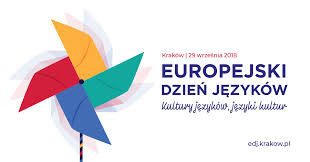 Wielokulturowość , bogactwo językowe i nauka języków obcych przez całe życie- to kluczowe przesłanie w Europie  26 września, w dniu ogłoszonym przez Radę Europy- Europejskim Dniem Języków.W tym roku uczniowie Technikum nr 15 brali udział w wielu ciekawych spotkaniach, wykładach i konkursach.21 września odbyły sie warsztaty dla uczniów klas II i III prowadzone w j. niemieckim: „Ein neues Denken in der Kunst-Bauhaus“ na Akademii Sztuk Pięknych we Wrocławiu.25 września odbył się po raz kolejny konkurs na tłumaczenie tekstu piosenki z języka angielskiego na język polski oraz z j. niemieckiego na j.polski.  W konkursie wzięli udział chętni uczniowie z różnych klas. Na przetłumaczenie uczestnicy mieli 45 minut i do dyspozycji słowniki. W tym roku można było przetłumaczyć (do wyboru) piosenki z repertuaru następujących wykonawców: Lorde, Mike Shinoda, Lana del Rey, Xavier Naidoo czy Neny. 26 września nasi uczniowie brali udział w lekcji prowadzonej w Instytutucie Austriackim we Wrocławiu. Zajęcia prowadzone w j.niemieckim były doskonałym sprawdzianem umiejętności nabytych na lekcjach j.niemieckiego. Dodatkowa atrakcją obchodów Dnia Języków był kiermasz kuchni europejskiej pod hasłem „Co je Europa“. Zaangażowani uczniowie przygotowali wyjątkowe potrawy i przekąski. W menu znlazły się Kartoffelsalat, Apfelstrudel, czy british breakfast. Dochód z kiermaszu zostanie przeznaczony na akcje Wolontariatu Szkolnego. 27 września odbył się koncert pt. „Wielojęzyczna Europa” organizowany w ramach obchodów Europejskiego Dnia Języków we Wrocławiu przez Komisję Europejską- Przedstawicielstwo w Polsce i Parlament Europejski- Biuro we Wrocławiu. Koncert w tym roku odbył się w Synagodze pod Białym Bocianem we Wrocławiu. W koncercie wystąpili uczniowie dolnośląskich przedszkoli, szkół podstawowych i gimnazjów oraz szkół średnich. Naszą szkołę godnie reprezentowali: Magda Hunder i Mateusz Dybek (kl. 2TD) z piosenką Vance Joy Georgia oraz Artur Muszyński i Julita Li (kl. 2TC2) w piosence Katy Perry „Unconditionally”. Byli znakomicie przygotowani i możemy być z nich dumni! Wielkie podziękowania!W ramach Europejskiego Dnia Języków uczniowie wszystkich klas wzięli udział 
w projekcie na plakat promujący naukę języków obcych. Odbył się również konkurs na najlepszą prezentację multimedialną w języku niemieckim.Wyniki konkursu zostaną ogłoszone w połowie października.Wszystkim uczestnikom serdecznie gratulujemy!!!Zespół nauczycieli j. obcych